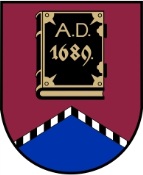 ALŪKSNES NOVADA PAŠVALDĪBAS DOMEFINANŠU KOMITEJADĀRZA IELĀ 11, ALŪKSNĒ, ALŪKSNES NOVADĀ, LV – 4301, TĀLRUNIS 64381496, E - PASTS: dome@aluksne.lvAlūksnēSĒDES PROTOKOLS2023. gada 24. augustā							        	        Nr. 10Atklāta sēde sasaukta un sākta plkst. 10.00, Dārza ielā 11, Alūksnē, Alūksnes novadā zālē 1.stāvā, sēde slēgta plkst. 11.00Sēdi vada Alūksnes novada pašvaldības domes priekšsēdētājs Dzintars ADLERSSēdi protokolē Alūksnes novada pašvaldības Centrālās administrācijas domes sekretāre Everita BALANDESēdei tiek veikts audioierakstsSēdē piedalās komitejas locekļi:Dzintars ADLERSArturs DUKULISAivars FOMINSModris LAZDEKALNSModris RAČIKSJānis SADOVŅIKOVS	Jānis SKULTEDruvis TOMSONSSēdē piedalās uzaicinātie un interesenti:Eva AIZUPE, Ilze ANDRONOVA, Evita APLOKA, Viktorija AVOTA, Dana BERKULE, Ingus BERKULIS, Sanita BĒRZIŅA, Sanita BUKANE, Aiva EGLE, Valentīna FEDOTOVA, Ilona KAZIMIRJONOKA, Guntis KOZILĀNS,  Alise KRUKOVSKA, Gunta KUPČA,  Kristīne LĀCE, Inga LĪDAKA,  Inga MEIRĀNE, Rimma MELLENBERGA, Matīss PŪPOLS,  Ilze POSTA, Inese RANDA, Māra SALDĀBOLA, Ingrīda SNIEDZE, Līga TOMSONE, Iveta VĀRTUKAPTEINE, Reinis VĀRTUKAPTEINIS, Ojārs VĒLIŅŠ,  Evija ZVEJNIECEDz.ADLERS	atklāj komitejas sēdi (pielikumā izsludinātā darba kārtība uz 1 lapas) un aicina iekļaut darba kārtībā septiņus papildu darba kārtības jautājumus (pielikumā uz 1 lapas), kurus izskatīt pirms sēdes slēgtās daļas.Precizētā darba kārtība:Par Alūksnes novada pašvaldības nekustamā īpašuma Torņa iela 3-35, Alūksnē,  Alūksnes novadā atsavināšanu. Par Alūksnes novada pašvaldības nekustamā īpašuma Kārklu iela 1, Alūksnē, Alūksnes novadā atsavināšanu. Par nedzīvojamo telpu nodošanu bezatlīdzības lietošanā. Par saistošo noteikumu Nr. _/2023 “Grozījumi Alūksnes novada pašvaldības domes 2022. gada 2. maija saistošajos noteikumos Nr. 11/2022 “Par sociālajiem pakalpojumiem Alūksnes novadā”” izdošanu. Par grozījumu Alūksnes novada pašvaldības domes 2014. gada 25. septembra lēmumā Nr. 365 “Par Alūksnes Sporta skolas sniegtajiem maksas pakalpojumiem”. Par Alūksnes Sporta centrā sniegto maksas pakalpojumu – telpu nomas  cenrādi. Par maksas apstiprināšanu Alūksnes Mākslas skolas sniegtajiem maksas pakalpojumiem. Par grozījumu Alūksnes novada pašvaldības domes 26.01.2023. lēmumā Nr.14 “Par amata vietām un atlīdzību Alūksnes vidusskolā”. Par grozījumiem Alūksnes novada pašvaldības domes 30.05.2022. lēmumā Nr. 215 “Par amata vietām un atlīdzību Ernsta Glika Alūksnes Valsts ģimnāzijai”. Par grozījumiem Alūksnes novada pašvaldības domes 30.05.2022. lēmumā Nr.230 “Par amata vietām un atlīdzību Centrālajai administrācijai”. Par līdzekļu izdalīšanu no atsavināšanas procesā iegūtajiem līdzekļiem būvprojekta izstrādei. Par dzīvojamās mājas [..], Alūksnes novadā dzīvokļa īpašumam Nr. [..] piederošo zemesgabala kopīpašuma domājamo daļu nodošanu īpašumā bez atlīdzības.Par līdzekļu izdalīšanu no budžeta līdzekļiem neparedzētiem gadījumiem Alūksnes Mūzikas skolai.Par Konkursa “Darītspēks” nolikuma apstiprināšanu.Par telpas Dārza ielā 11, Alūksnē nodošanu bezatlīdzības lietošanā.Par nedzīvojamo telpu nodošanu bezatlīdzības lietošanā zinātniskā pētījuma veikšanai.Par Alūksnes novada Kultūras centra telpu un inventāra nomas maksu.Par Alūksnes Bērnu un jauniešu centra  pirmsskolas interešu izglītības programmām 2023./2024. mācību gadā.SLĒGTĀ DAĻĀ:[..]. [..]. Par Alūksnes novada pašvaldības nekustamā īpašuma Torņa iela 3-35, Alūksnē,  Alūksnes novadā atsavināšanuZiņo: Dz.ADLERS (pielikumā lēmuma projekts uz 1 lapas un dzīvokļa īrnieka iesnieguma kopija ar pielikumiem uz 13 lapām).Finanšu komitejas locekļi, atklāti balsojot, “par” – 8 (Dz.ADLERS, A.DUKULIS, A.FOMINS, M.LAZDEKALNS, M.RAČIKS, J.SADOVŅIKOVS, J.SKULTE, D.TOMSONS), “pret” – nav, “atturas” – nav, nolemj:Atbalstīt sagatavoto lēmuma projektu un virzīt to izskatīšanai domes sēdē.Par Alūksnes novada pašvaldības nekustamā īpašuma Kārklu iela 1, Alūksnē, Alūksnes novadā atsavināšanuZiņo: Dz.ADLERS (pielikumā lēmuma projekts uz 1 lapas).M.LAZDEKALNS	jautā, kāpēc nekustamais īpašums tiek atsavināts.D.TOMSONS		atbild, ka pierobežnieks ir izrādījis interesi.M.LAZDEKLNS	jautā, vai pašvaldībai šis nekustamais īpašums nebūs nepieciešams. Dz.ADLERS		atbild, ka nē.Finanšu komitejas locekļi, atklāti balsojot, “par” – 6 (Dz.ADLERS, A.FOMINS, M.RAČIKS, J.SADOVŅIKOVS, J.SKULTE, D.TOMSONS), “pret” – 2 (A.DUKULIS, M.LAZDEKALNS),   “atturas” – nav, nolemj:Atbalstīt sagatavoto lēmuma projektu un virzīt to izskatīšanai domes sēdē.Par nedzīvojamo telpu nodošanu bezatlīdzības lietošanāZiņo: Dz.ADLERS (pielikumā lēmuma projekts uz 2 lapām un Latvijas Investīciju un attīstības aģentūras ierosinājums uz 2 lapām).Finanšu komitejas locekļi, atklāti balsojot, “par” – 8 (Dz.ADLERS, A.DUKULIS, A.FOMINS, M.LAZDEKALNS, M.RAČIKS, J.SADOVŅIKOVS, J.SKULTE, D.TOMSONS), “pret” – nav, “atturas” – nav, nolemj:Atbalstīt sagatavoto lēmuma projektu un virzīt to izskatīšanai domes sēdē.Par saistošo noteikumu Nr. _/2023 “Grozījumi Alūksnes novada pašvaldības domes 2022. gada 2. maija saistošajos noteikumos Nr. 11/2022 “Par sociālajiem pakalpojumiem Alūksnes novadā”” izdošanuZiņo: Dz.ADLERS (pielikumā lēmuma projekts, saistošie noteikumi un paskaidrojuma raksts uz 5 lapām).M.LAZDEKALNS	jautā, vai pašvaldības atlaide 80% apmērā ir saistīta ar jaunu klientu piesaistīšanu.K.LĀCE	paskaidro, ka atlaide ir paredzēta, lai klienti, kas šobrīd saņem pakalpojumus projekta “Vidzeme iekļauj” ietvaros, pēc projekta beigām arī varētu turpināt tos saņemt un spētu par tiem samaksāt.Finanšu komitejas locekļi, atklāti balsojot, “par” – 8 (Dz.ADLERS, A.DUKULIS, A.FOMINS, M.LAZDEKALNS, M.RAČIKS, J.SADOVŅIKOVS, J.SKULTE, D.TOMSONS), “pret” – nav, “atturas” – nav, nolemj:Atbalstīt sagatavoto lēmuma projektu un virzīt to izskatīšanai domes sēdē.Par grozījumu Alūksnes novada pašvaldības domes 2014. gada 25. septembra lēmumā Nr. 365 “Par Alūksnes Sporta skolas sniegtajiem maksas pakalpojumiem”Ziņo: Dz.ADLERS (pielikumā lēmuma projekts uz 1 lapas).Finanšu komitejas locekļi, atklāti balsojot, “par” – 8 (Dz.ADLERS, A.DUKULIS, A.FOMINS, M.LAZDEKALNS, M.RAČIKS, J.SADOVŅIKOVS, J.SKULTE, D.TOMSONS), “pret” – nav, “atturas” – nav, nolemj:Atbalstīt sagatavoto lēmuma projektu un virzīt to izskatīšanai domes sēdē.Par Alūksnes Sporta centrā sniegto maksas pakalpojumu – telpu nomas  cenrādiZiņo: Dz.ADLERS (pielikumā lēmuma projekts ar pielikumu uz 2 lapām un maksas pakalpojumu aprēķini 17 lapām).M.LAZDEKALNS	jautā, vai lēmuma projekta 2.punktā paredzētajai atlaidei ir rēķināta ietekme uz pašvaldības budžetu.L.TOMSONE	paskaidro, ka pašvaldība šīs biedrības atbalsta ar finansējumu sacensību organizēšanai. Notiek diskusija.M.LAZDEKALNS	norāda, ka vēlētos zināt, kādu summu gadā tas sastāda. Interesējas par stundu izmaksām, kāpēc tās ir atšķirīgas, ja telpu platība ir vienāda.L.TOMSONE	paskaidro, ka basketbola sacensībām aprēķinā ir iekļauti pārvietojamie basketbola grozi.Dz.ADLERS	norāda, ka katram sporta veidam ir ņemtas vērā inventāra izmaksas, kas ir atšķirīgas.M.LAZDEKALNS	jautā, vai, iznomājot saunu, netiks kropļota konkurence. L.TOMSONA	paskaidro, ka saunas noma paredzēta tikai sporta relaksācijai. Norāda, ka to nevarēs iznomāt izklaidei un atpūtai. M.LAZDEKALNS	norāda, ka saunas nomas maksa ir 10 EUR stundā neatkarīgi no cilvēku skaita.Notiek diskusija par saunas nomu, kurā piedalās L.TOMSONE, M.LAZDEKALNS, G.KOZILĀNS.A.DUKULIS		interesējas par sporta centra izmaksām.Dz.ADLERS	atbild, ka budžetā ir skaitlis, cik izmaksā sporta centrs. Uzskata, ka, lai būtu zināma precīza summa, ir jānostrādā viens budžeta gads.Notiek diskusija.M.LAZDEKALNS	informē, ka balsojumā atturēsies, jo nav pievienots aprēķins par ietekmi uz budžetu.  Finanšu komitejas locekļi, atklāti balsojot, “par” – 7 (Dz.ADLERS, A.DUKULIS, A.FOMINS, M.RAČIKS, J.SADOVŅIKOVS, J.SKULTE, D.TOMSONS), “pret” – nav, “atturas” – 1 (M.LAZDEKALNS),  nolemj:Atbalstīt sagatavoto lēmuma projektu un virzīt to izskatīšanai domes sēdē.Par maksas apstiprināšanu Alūksnes Mākslas skolas sniegtajiem maksas pakalpojumiemZiņo: Dz.ADLERS (pielikumā lēmuma projekts uz 2 lapām un maksas pakalpojumu aprēķini 17 lapām).O.VĒLIŅŠ	informē, ka aprēķini ir veikti paredzot, ka pedagogu zemākā mēneša darba algas likme ir 900 EUR, bet šodien ir saņēmis informāciju, ka 01.09.2023. stāsies spēkā grozījumi pedagogu darba samaksas noteikumos, kas paredz, ka pedagogu zemākā mēneša darba algas likme būs 1020 EUR, bet no 2024.gada 1.janvāra likme vēl mainīsies. Ierosina apstiprināt iesniegto maksas pakalpojumu aprēķinu un decembrī veikt grozījumus. Norāda, ka kaimiņu novados maksa ir zemāka.A.DUKULIS	ierosina piemērot atlaidi  līdzīgi, kā tā tika piemērota darba kārtība 4.punktā.Dz.ADLERS	pieļauj, ka ar 2024./2025.mācību gadu tiks veiktas izmaiņas visās profesionālās ievirzes programmās.Finanšu komitejas locekļi, atklāti balsojot, “par” – 8 (Dz.ADLERS, A.DUKULIS, A.FOMINS, M.LAZDEKALNS, M.RAČIKS, J.SADOVŅIKOVS, J.SKULTE, D.TOMSONS), “pret” – nav, “atturas” – nav, nolemj:Atbalstīt sagatavoto lēmuma projektu un virzīt to izskatīšanai domes sēdē.Par grozījumu Alūksnes novada pašvaldības domes 26.01.2023. lēmumā Nr.14 “Par amata vietām un atlīdzību Alūksnes vidusskolā”Ziņo: Dz.ADLERS (pielikumā lēmuma projekts uz 1 lapas).Finanšu komitejas locekļi, atklāti balsojot, “par” – 8 (Dz.ADLERS, A.DUKULIS, A.FOMINS, M.LAZDEKALNS, M.RAČIKS, J.SADOVŅIKOVS, J.SKULTE, D.TOMSONS), “pret” – nav, “atturas” – nav, nolemj:Atbalstīt sagatavoto lēmuma projektu un virzīt to izskatīšanai domes sēdē.Par grozījumiem Alūksnes novada pašvaldības domes 30.05.2022. lēmumā Nr. 215 “Par amata vietām un atlīdzību Ernsta Glika Alūksnes Valsts ģimnāzijai”Ziņo: Dz.ADLERS (pielikumā lēmuma projekts uz 1 lapas).Finanšu komitejas locekļi, atklāti balsojot, “par” – 8 (Dz.ADLERS, A.DUKULIS, A.FOMINS, M.LAZDEKALNS, M.RAČIKS, J.SADOVŅIKOVS, J.SKULTE, D.TOMSONS), “pret” – nav, “atturas” – nav, nolemj:Atbalstīt sagatavoto lēmuma projektu un virzīt to izskatīšanai domes sēdē.Par grozījumiem Alūksnes novada pašvaldības domes 30.05.2022. lēmumā Nr.230 “Par amata vietām un atlīdzību Centrālajai administrācijai”Ziņo: Dz.ADLERS (pielikumā lēmuma projekts uz 1 lapas un papildu informācija uz 4 lapām).Finanšu komitejas locekļi, atklāti balsojot, “par” – 8 (Dz.ADLERS, A.DUKULIS, A.FOMINS, M.LAZDEKALNS, M.RAČIKS, J.SADOVŅIKOVS, J.SKULTE, D.TOMSONS), “pret” – nav, “atturas” – nav, nolemj:Atbalstīt sagatavoto lēmuma projektu un virzīt to izskatīšanai domes sēdē.Par līdzekļu izdalīšanu no atsavināšanas procesā iegūtajiem līdzekļiem būvprojekta izstrādeiZiņo: Dz.ADLERS (pielikumā lēmuma projekts uz 1 lapas un Īpašumu nodaļas iesniegums ar pielikumiem uz 32 lapām).M.LAZDEKALNS	izsaka repliku par eksperta slēdzienu.Dz.ADLERS	informē, ka objektam jāveic būvprojekta izstrāde un tikai tad varēs veikt atjaunošanu.A.DUKULIS	jautā, vai tiks celts pilnīgi jauns tilts.Dz.ADLERS	atbild, ka to pateiks autors, izstrādājot būvprojektu.Finanšu komitejas locekļi, atklāti balsojot, “par” – 8 (Dz.ADLERS, A.DUKULIS, A.FOMINS, M.LAZDEKALNS, M.RAČIKS, J.SADOVŅIKOVS, J.SKULTE, D.TOMSONS), “pret” – nav, “atturas” – nav, nolemj:Atbalstīt sagatavoto lēmuma projektu un virzīt to izskatīšanai domes sēdē.Par dzīvojamās mājas [..], Alūksnes novadā dzīvokļa īpašumam Nr. [..] piederošo zemesgabala kopīpašuma domājamo daļu nodošanu īpašumā bez atlīdzībasZiņo: Dz.ADLERS (pielikumā lēmuma projekts uz 1 lapas un [..] iesniegums uz 1 lapas).Finanšu komitejas locekļi, atklāti balsojot, “par” – 8 (Dz.ADLERS, A.DUKULIS, A.FOMINS, M.LAZDEKALNS, M.RAČIKS, J.SADOVŅIKOVS, J.SKULTE, D.TOMSONS), “pret” – nav, “atturas” – nav, nolemj:Atbalstīt sagatavoto lēmuma projektu un virzīt to izskatīšanai domes sēdē.Par līdzekļu izdalīšanu no budžeta līdzekļiem neparedzētiem gadījumiem  Alūksnes Mūzikas skolaiZiņo: Dz.ADLERS (pielikumā lēmuma projekts uz 1 lapas un Alūksnes Mūzikas skolas iesniegums uz 2 lapām).Uzdod jautājumu A.DUKULIS, atbild Dz.ADLERS.Finanšu komitejas locekļi, atklāti balsojot, “par” – 8 (Dz.ADLERS, A.DUKULIS, A.FOMINS, M.LAZDEKALNS, M.RAČIKS, J.SADOVŅIKOVS, J.SKULTE, D.TOMSONS), “pret” – nav, “atturas” – nav, nolemj:Atbalstīt sagatavoto lēmuma projektu un virzīt to izskatīšanai domes sēdē.Par Konkursa “Darītspēks” nolikuma apstiprināšanuZiņo: Dz.ADLERS (pielikumā lēmuma projekts un nolikums ar pielikumiem uz 20 lapām).M.SALDĀBOLA iepazīstina ar nolikumu.Finanšu komitejas locekļi, atklāti balsojot, “par” – 8 (Dz.ADLERS, A.DUKULIS, A.FOMINS, M.LAZDEKALNS, M.RAČIKS, J.SADOVŅIKOVS, J.SKULTE, D.TOMSONS), “pret” – nav, “atturas” – nav, nolemj:Atbalstīt sagatavoto lēmuma projektu un virzīt to izskatīšanai domes sēdē.Par telpas Dārza ielā 11, Alūksnē nodošanu bezatlīdzības lietošanāZiņo: Dz.ADLERS (pielikumā lēmuma projekts uz 1 lapas, papildu informācija uz 1 lapas un biedrības “Alūksnes Invalīdu biedrība” iesniegums uz 1 lapas).Finanšu komitejas locekļi, atklāti balsojot, “par” – 8 (Dz.ADLERS, A.DUKULIS, A.FOMINS, M.LAZDEKALNS, M.RAČIKS, J.SADOVŅIKOVS, J.SKULTE, D.TOMSONS), “pret” – nav, “atturas” – nav, nolemj:Atbalstīt sagatavoto lēmuma projektu un virzīt to izskatīšanai domes sēdē.Par nedzīvojamo telpu nodošanu bezatlīdzības lietošanā zinātniskā pētījuma veikšanai Ziņo: Dz.ADLERS (pielikumā lēmuma projekts uz 1 lapas un Latvijas Universitātes Klīniskās un profilaktiskās medicīnas institūta iesniegums uz 2 lapām).R.MELLENBERGA, A.FOMINS informē par lēmuma projektu.Finanšu komitejas locekļi, atklāti balsojot, “par” – 8 (Dz.ADLERS, A.DUKULIS, A.FOMINS, M.LAZDEKALNS, M.RAČIKS, J.SADOVŅIKOVS, J.SKULTE, D.TOMSONS), “pret” – nav, “atturas” – nav, nolemj:Atbalstīt sagatavoto lēmuma projektu un virzīt to izskatīšanai domes sēdē.Par Alūksnes novada Kultūras centra telpu un inventāra nomas maksuZiņo: Dz.ADLERS (pielikumā lēmuma projekts ar pielikumu uz 2 lapām un maksas aprēķini uz 7 lapām).Finanšu komitejas locekļi, atklāti balsojot, “par” – 8 (Dz.ADLERS, A.DUKULIS, A.FOMINS, M.LAZDEKALNS, M.RAČIKS, J.SADOVŅIKOVS, J.SKULTE, D.TOMSONS), “pret” – nav, “atturas” – nav, nolemj:Atbalstīt sagatavoto lēmuma projektu un virzīt to izskatīšanai domes sēdē.Par Alūksnes Bērnu un jauniešu centra  pirmsskolas interešu izglītības programmām 2023./2024. mācību gadāZiņo: Dz.ADLERS (pielikumā lēmuma projekts uz 1 lapas un maksas pakalpojuma izcenojuma aprēķins uz 1 lapas).Finanšu komitejas locekļi, atklāti balsojot, “par” – 8 (Dz.ADLERS, A.DUKULIS, A.FOMINS, M.LAZDEKALNS, M.RAČIKS, J.SADOVŅIKOVS, J.SKULTE, D.TOMSONS), “pret” – nav, “atturas” – nav, nolemj:Atbalstīt sagatavoto lēmuma projektu un virzīt to izskatīšanai domes sēdē.Dz.ADLERS	informē, ka turpināsies sēdes slēgtā daļa.[..]Sēde slēgta plkst. 11.00.Sēdes ziņojumi, priekšlikumi, komentāri, diskusijas atspoguļoti sēdes audio ierakstā.Sēdes protokols parakstīts 2023. gada 28.augustā.Sēdi vadīja									         Dz.ADLERSSēdi protokolēja								       E.BALANDE